УЧЕБНО-ИЗДАТЕЛЬСКИЙ ЦЕНТР 
«ЗЛАТОУСТ»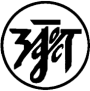 Каталог издательства в электронном виде: http://www.zlat.spb.ru/CatalogImages/File/pdf/katalog_2016.pdf Интернет-площадки, на которых есть наши книги в электронном формате:ЛитРес: http://www.litres.ru/zlatoust/?limit=24  Amazon: http://www.amazon.com  Айбукс: http://ibooks.ru  ИнфраМ: http://znanium.com  Интеракт: http://kontent-online.ru   http://book.beeline.kz. Университетская библиотека: http://www.directmedia.ru Купить книги в Чехии: Заказать книги в издательстве с доставкой: sales@zlat.spb.ru___________________________________________________________________Видео бесплатных методических вебинаров можно посмотреть:Сайт языковой школы: www.zlat-edu.ru 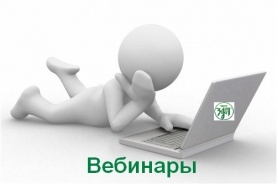 Канал Златоуста на Youtube: ZlatoustRussian Группы в социальных сетях:- Facebook: "Zlatoust" Publishing & School / Russian as a foreign language  -Вконтакте: ***Zlatoust/ Златоуст/ RUSSIAN4foreigners/ РКИ**Языковые курсы, стажировки, методические семинары/вебинары: school@zlat.spb.ru 

MEGABOOKS CZ (Praha)
phone: + 420 272 123 19 01 93
fax:       +420 272 12 31 94
www.megabooks.czStyria, s.r.o. (Brno)
phone/fax: +420 5 549 211 476
www.styria.cz